Doors and Windows Floor Plan Symbols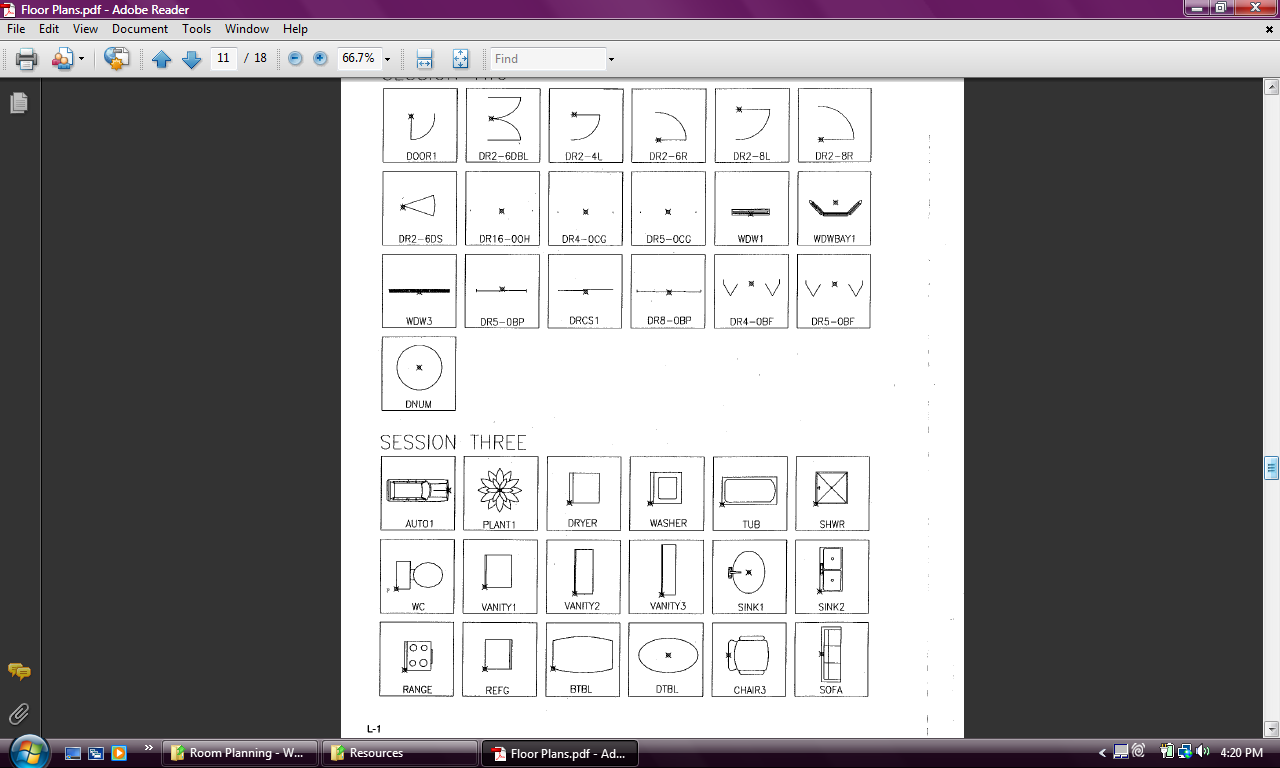 Furniture and Appliances Floor Plan Symbols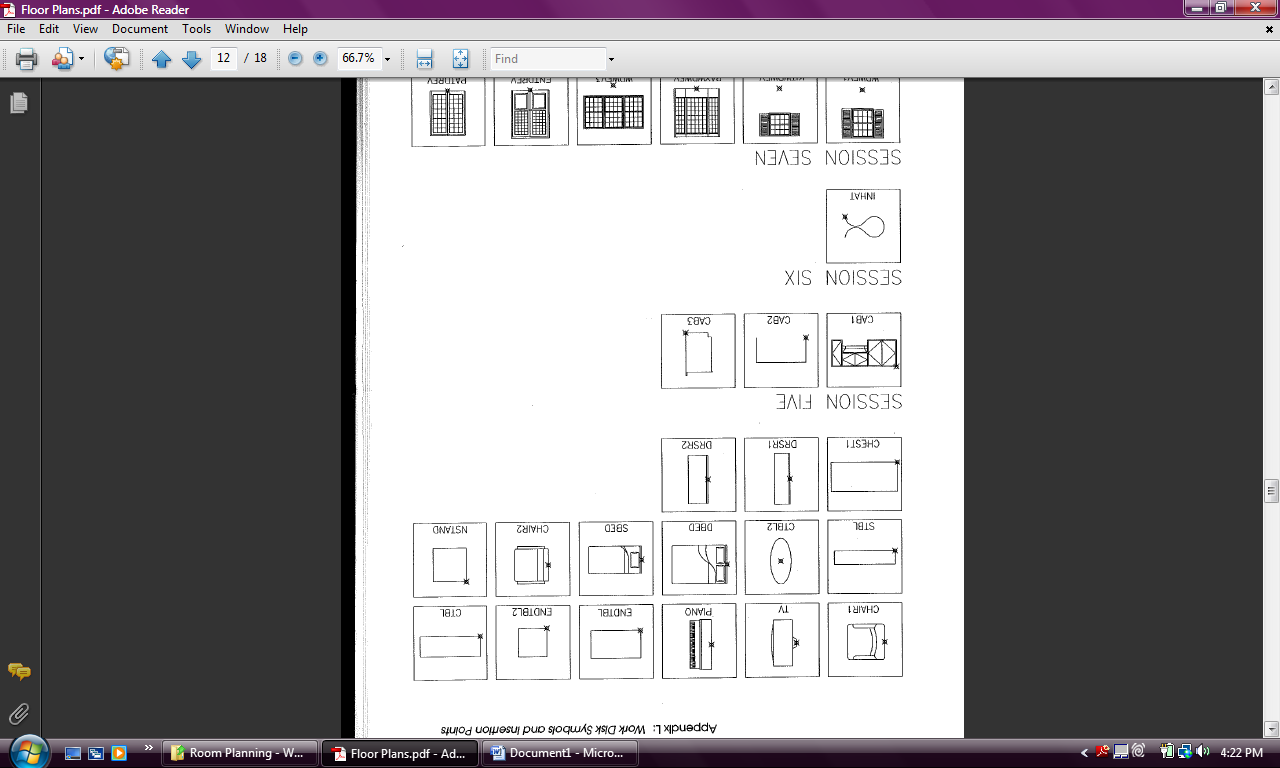 